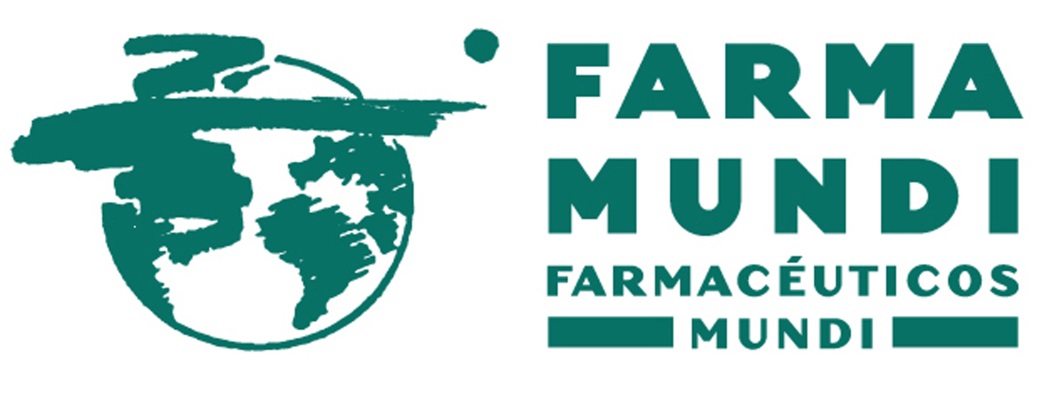 FARMACÉUTICOS MUNDI - TABLAS SALARIALES 2018 GRUPOSALARIO BASE MENSUALSALARIO BASE ANUAL01.825,23 €25.553,22 €11.528,69 €21.401,66 €21.366,79 €19.135,06 €31.205,56 €16.877,84 €41.040,53 €14.567,42 €